Конкурс буктрейлеров по книгам КарамзинаОбъявлен открытый конкурс буктрейлеров «Карамзин — мой современник». Дедлайн 31 октября 2016 года.Организатор: Ульяновская областная научная библиотека имени В. И. Ленина.Конкурс приурочен к 250-летию русского писателя, историка, журналиста, критика, почётного члена Петербургской Академии наук, автора «Истории государства Российского», уроженца Симбирского-Ульяновского края Николая Михайловича Карамзина.На конкурс принимаются работы, в основе которых лежат поэтические и/или прозаические произведения Николая Карамзина или его фрагменты.К участию в конкурсе приглашаются все желающие старше 14 лет. Один участник может предоставить на конкурс неограниченное количество видеороликов.Требования к буктрейлерам:Продолжительность буктрейлера — не более 4 минут.При создании буктрейлеров можно использовать видео, иллюстрации, фотографии, обложки книг.Ролики должны предоставляться в виде ссылок на любой общедоступный видеохостинг (YouTube, Vimeo и др.).Призы:Награждение победителей состоится в декабре 2016 года.Сайт конкурса: http://uonb.ru/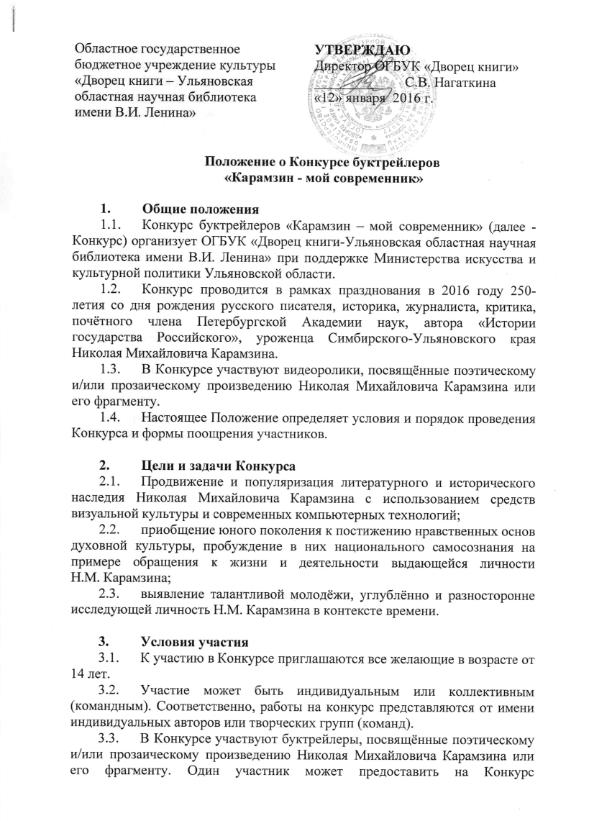 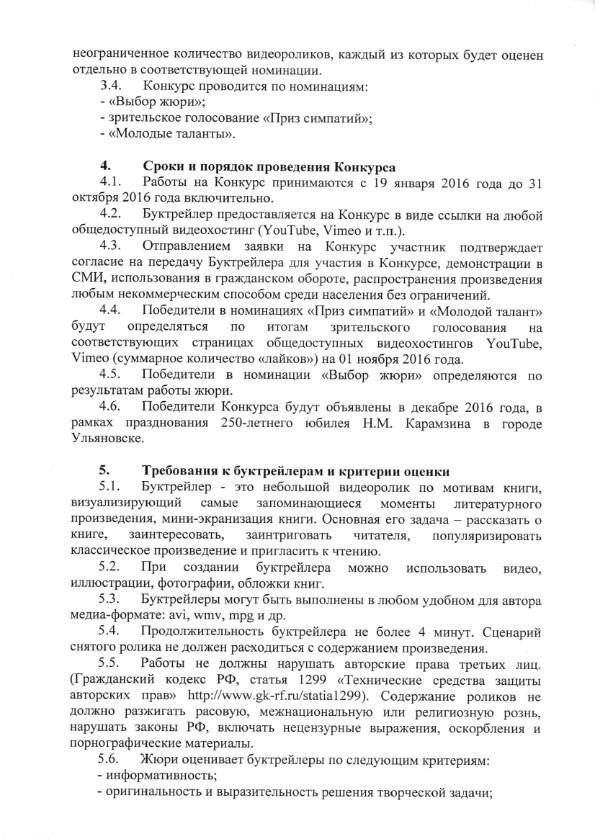 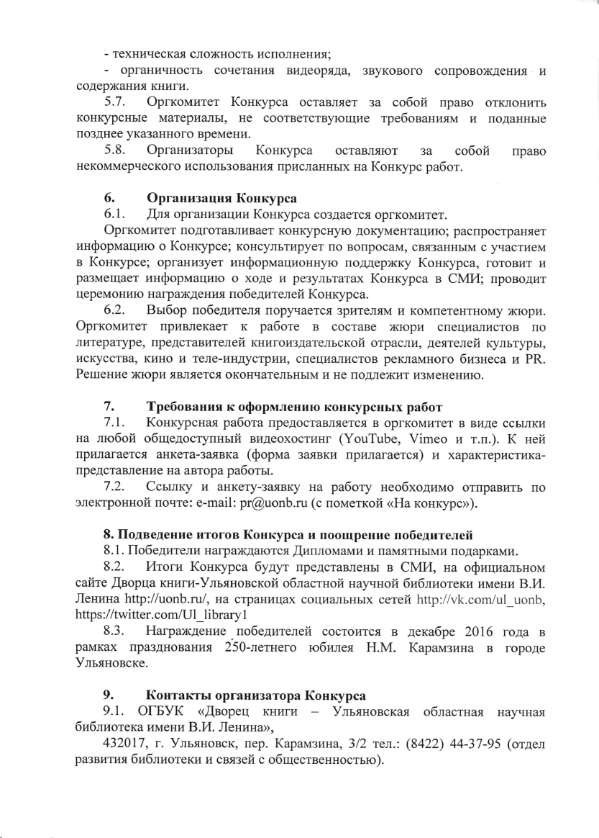 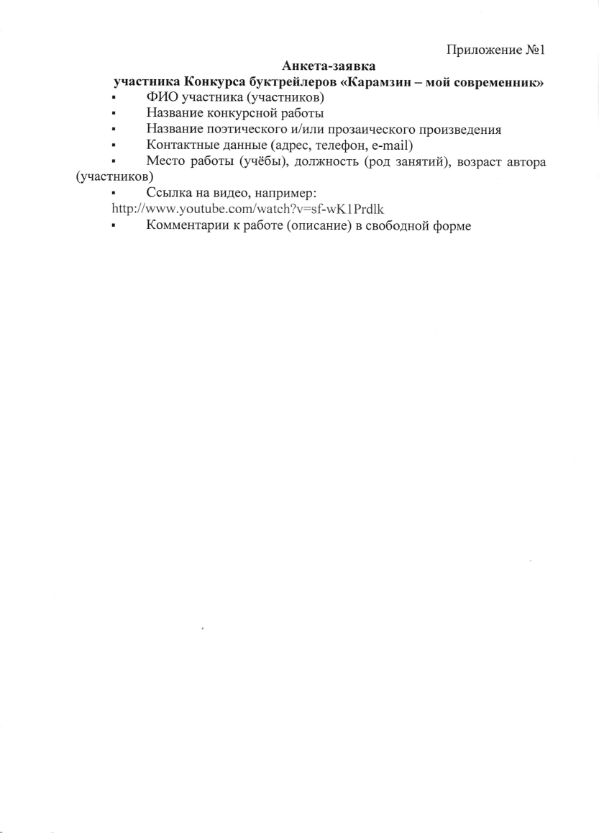 